Matematyczne zoo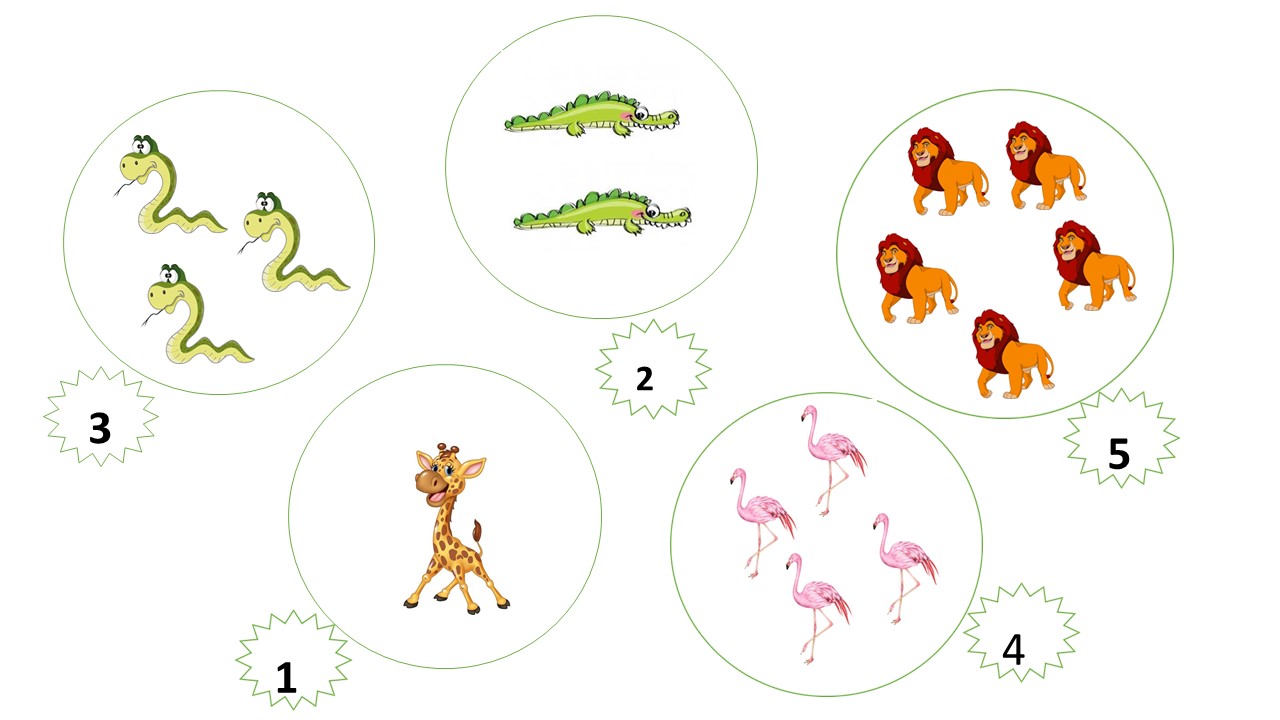 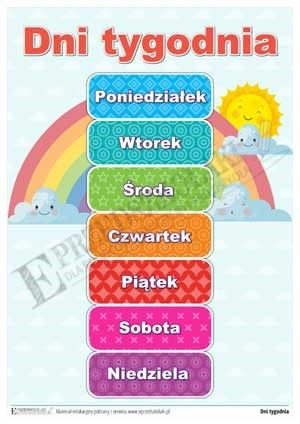 Miłego dnia Renata UrbaniakZapraszam do wspólnej zabawy Karta pracy numer 41Zabawa matematyczna liczymy zwierzęta Policz poszczególne zwierzęta i powiedz, których jest najmniej, a których najwięcejWykonaj ćwiczenie KP2, k.59Powiedz gdzie znajduje się żaba?. Dzięki temu ćwiczeniu dziecko utrwala sobie położenie przedmiotu.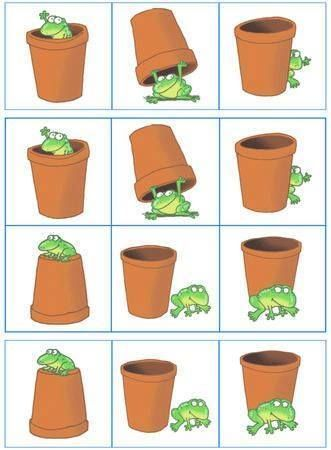 